Düsseldorf/Wangelau, 24.08.201720.000 Euro! Herzklopfen für Petra aus WangelauErst war sie geschockt, dann wurde gerockt: Petra aus Wangelau hat den zweiten Straßenpreis im August gewonnen. Der Postcode 21483 DY bescherte ihr den Besuch vom Team der Deutschen Postcode Lotterie, das natürlich den obligatorischen goldenen Umschlag im Gepäck hatte – doch bei einem sollte es nicht bleiben.„Ehrlich? Das habe ich gewonnen? Ich drehe durch“, stotterte Petra* nachdem sie den ersten Scheck aus dem Umschlag gezogen hatte. Der Gewinnerin fiel es sichtlich schwer, die passenden Worte zu finden – da umarmte sie Postcode-Moderator Felix Uhlig. Und was Petra da noch nicht ahnte: Das war nur der erste Scheck.Weil sie ihr Glück mit zwei Losen versucht, hatte Postcode-Moderator Felix Uhlig natürlich auch zwei Umschläge dabei. „Das ist kein Witz, ich darf noch einmal?“, fragte die 50-Jährige, blickte ungläubig ihren Mann Klaus an – und schon wiederholte sich das Schauspiel: Langsam den Scheck aus dem Umschlag ziehen und erneut die Summe von 10.000 Euro vor Augen. „Ich werde irre. Das ist alles meins?“, fragte Petra und ergänzte: „Das war ein verrücktes Gefühl. Ich habe Herzklopfen, mir ist ganz komisch – aber das ist total toll.“30 Prozent für gemeinnützige ProjekteIhr Los hat Petra nicht nur den doppelten Straßenpreis beschert, es hat auch dabei geholfen, gemeinnützige Projekte in ihrer Nähe zu fördern. Bei der Deutschen Postcode Lotterie gehen von jedem Losbeitrag immer 30 Prozent an Förderprojekte aus den Bereichen Natur- und Umweltschutz, sozialer Zusammenhalt und Chancengleichheit. Informationen zu den Projekten und zur Bewilligung von Fördergeldern sind unter www.postcode-lotterie.de/projekte abrufbar.* Der Deutschen Postcode Lotterie ist der Umgang mit personenbezogenen Daten wichtig. Wir achten die Persönlichkeitsrechte unserer Gewinner und veröffentlichen Namen, persönliche Informationen sowie Bilder nur nach vorheriger Einwilligung. 
Über die Deutsche Postcode LotterieDie Deutsche Postcode Lotterie ist das jüngste Mitglied in der erfolgreichen Familie der europäischen Postcode Lotterien. Im Oktober 2016 ging sie in Deutschland an den Start. Die niederländische ‚Postcode Loterij‘ wurde im Jahr 1989 gegründet, 2005 die ‚Svenska PostkodLotteriet‘ in Schweden und ‚The People’s Postcode Lottery‘ in Großbritannien. Die Deutsche Postcode Lotterie wird von zwei prominenten Botschaftern repräsentiert: Katarina Witt und Kai Pflaume. International werden die Postcode Lotterien von vielen berühmten Persönlichkeiten unterstützt, darunter der ehemalige US-Präsident Bill Clinton, Tennis-Profi Rafael Nadal sowie Schauspieler und Menschenrechtsaktivist George Clooney.Das Prinzip: Mit dem Postcode zum MonatsgewinnBeim Monatsgewinn werden einmalig 250.000 Euro auf alle Lose im gewinnenden Postcode-Bereich verteilt. Zudem gewinnt jedes Los der dazugehörigen Postleitzahl 5.000 Euro – drei Lose kann ein Teilnehmer erwerben und so seinen Gewinn im gezogenen Postleitzahlen-Bereich verdreifachen. 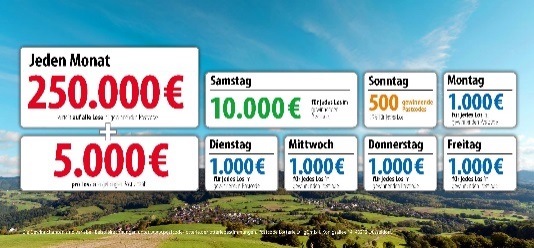 Die Projekte: Gewinnen und zugleich in der Nähe helfenMit einem Los der Deutschen Postcode Lotterie gewinnt auch immer der gute Zweck, denn 30 Prozent des Losbeitrags fließen in gemeinnützige Projekte in der direkten Nähe der Teilnehmer. Ein unabhängiger Beirat unter Vorsitz der ehemaligen Bundestagspräsidentin Prof. Dr. Rita Süssmuth entscheidet über die Auswahl der Projekte aus den Bereichen Bildung, Tier- und Umweltschutz, Kultur und sozialer Zusammenhalt. Weitere Informationen zu unseren Projekten erhalten Sie auf unserer Website www.postcode-lotterie.de/projekte.Die Ziehung: Persönliche Gewinnbenachrichtigung
Hier werden die Gewinner von allen Preisen für den betreffenden Monat ermittelt. Die monatliche Ziehung besteht aus fünf Einzelziehungen. An diesen Ziehungen nehmen sämtliche gültige Lose teil. Die Gewinner werden per Anruf, Brief oder E-Mail über ihren Gewinn informiert. Die Teilnahme ist ab 18 Jahren möglich. Die nächste Ziehung ist am 7. September.Weitere Informationen sowie der Gewinnplan sind auf unserer Website www.postcode-lotterie.de abrufbar. Besuchen Sie uns auch auf Facebook unter www.facebook.com/PostcodeLotterie. Pressekontakt: 
Nicolas Berthold, Pressesprecher
Postcode Lotterie DT gGmbHMartin-Luther-Platz 28D-40212 DüsseldorfTelefon: +49 (0) 211 94283832Mobil: +49 (0) 172 3138886E-Mail: nicolas.berthold@postcode-lotterie.de